ᐅᑭᐅᖅᑕᖅᑐᕐᒥ ᓴᐃᓕᕝᕕᒃ ᐊᑕᖏᖅᓗᒍ ᐱᓕᕆᐊᒃᓴᖅ ᓇᖕᒥᓂᖃᕐᑎᐅᔪᖅ / ᑐᒃᓯᕋᖅᑎ: ᐋᔨᔾ ᑯᕌᔾ, 994458 ᓄᓇᕗᑦ ᓕᒥᑎᑦ ᓄᓇᒥᒃ ᐊᑐᕐᑐᐊᓂᖅ ᑭᓱᒨᒪᖔᑕ: ᐳᓚᕋᖅᑐᓕᕆᓂᕐᒧᖓᔪᑦ ᐱᓕᕆᐊᒃᓴᐃᑦ, ᒥᕕᓕᕆᓂᖅ, ᐊᒻᒪᓗ ᐳᓚᕋᕐᑏᑦ ᐱᓕᕆᐊᒃᓴᖏᑦᓇᓃᓂᖏᑦ: ᑭᕝᕙᓕᖅᐸᕐᓇᒍᑎᐅᑉ ᓇᓃᓂᖓ: ᑭᕗᐃᑎᓐᐃᖕᖏᓈᕈᑎᒐ: azizkheraj@gmail.comᐅᖄᓚᐅᑎᒐ: 1-(867)-252-3838‬ᑐᕌᕈᑎᒐ: ᐃᒡᓗ 112, ᑎᑎᖃᓂᐊᕐᕕᒃ 300, ᕋᓴᓗᐸᐃ X0A 0V0ᐱᓕᕆᐊᒃᓴᑦ ᖃᓄᐃᓕᐅᕐᓂᕆᓛᕐᑕᕗᑦ: ᐅᑭᐅᖅᑕᖅᑐᕐᒥ ᓴᐃᓕᕝᕕᒃ ᓯᓂᒃᑕᕐᕕᒃ ᐃᓇᑕᐃᓚᐃᒃᒦᑐᖅ. ᓯᓂᒃᑕᕐᕕᒃ ᐅᑭᐅᕐᑕᕐᑰᑉ ᓂᕐᔪᑎᖏᓂᒃ ᕿᒥᕈᕕᐅᓪᓗᓂ ᑐᖓᕕᓕᒃ ᓇᕈᓇᒃᕕᐅᓪᓗᓂ ᓯᓂᒃᑕᕐᕕᒃ. (ᐃᑭᐊᕐᓯᕕᑯᑦ https://www.weberarctic.com) ᓯᓂᒃᑕᕐᕕᒃ ᐃᓄᖃᕈᓇᕐᑐᖅ ᐊᕙᑎᓂᒃ ᐃᓐᓄᖕᓂᒃ ᐱᓇᓱᐊᕈᓯᕐᒧᑦ ᓇᑭᓕᒫᖅ ᓄᓇᕐᔪᐊᕐᒥᖔᕐᑐᓂᒃ. ᑕᕗᖓᐅᓇᕐᑐᖅ ᓄᓇᖓᓄᑦ ᐊᐅᓚᕐᓗᑎᒃᓗᓃᑦ ᖃᖓᑕᓲᑯᑦ ᑭᓯᐊᓂ ᔭᓗᓇᐃᒥᑦ. ᓯᓂᒃᑕᕐᕕᒃ ᒥᕕᖃᕐᑐᖅ 3200ᒥᒃ ᐃᓯᒐᓂᒃ ᑕᑭᓂᓕᒃ ᑐᐊᐸᖕᒥᑦ ᓴᓇᔭᐅᒪᔪᖅ ᒥᕝᕕᖓ. ᓈᒪᑎᐊᖁᓗᒍ ᐊᒻᒪᓗ ᐃᓂᖃᑎᐊᖁᓗᒋᑦ ᐊᕋᒍᓕᒫᖅ ᒪᑐᐃᖔᖏᑐᖅ ᓯᓂᒃᑕᕐᕕᒃ ᒪᑐᐃᖔᖃᑕᕐᑐᖅ ᐃᓪᓚᐅᓗᑎᒃ ᖃᖓᑕᓲᑦ ᓵᑕᒐᐃᑦ ᒪᓕᒐᕐᓂᒃᑕᐅ ᒪᓕᖢᑎᒃ, ᑕᒃᖠᒋᐊᑲᓂᕆᐊᖃᕐᑕᕗᑦ ᐊᑕᖏᕐᖢᒍ ᑕᑭᓂᖓ ᒥᕝᕕᐅᑉ ᑕᒃᓕᒋᐊᕐᓗᒍ 800ᓂᒃ ᐃᓯᒐᖕᓂᒃ.ᑕᒃᖠᒋᐊᕐᑕᐅᓂᖓ ᒥᕝᕕᐅᑉ ᐅᐊᖕᓇᕐᐸᓯᐊᓂ ᐱᓇᖕᓇᖓᑕ ᐃᔅᓱᐊᓂ ᒪᓇᐅᔪᖅ ᒥᕝᕕᐅᑉ. ᑕᑯᓗᒍ ᐊᑕᖃᑕᐅᔪᖅ ᐊᔾᔨᖑᐊᖅ. ᐱᓕᕆᐊᕗᑦ ᑲᔪᓯᓂᐊᕐᑐᖅ ᐊᐅᔭᑯᑦ ᐊᑕᐅᓯᐅᑉ ᐅᖓᑖᓄᑦ. ᑐᐊᐸᒃ ᐊᑐᕐᑕᐅᔭᕆᐊᓕᒃ ᑕᒪᑐᒧᖓ ᐱᓕᕆᐊᖑᔪᒪᔪᕐᒧᑦ 500 ᑭᒃᐹᕆᒃᓯᓯᒪᔪᑦ ᐅᒃᑐᑏᑦ ᒦᑕᐃᑦ. ᒪᓇᐅᔪᖅ ᐅᐊᖕᓇᕐᐸᓯᐊᓂ ᐱᓇᖕᓇᖓᓂ ᒥᕕᐅᑉ ᖁᑎᖕᓂᕐᓴᐅᒪᑦ ᓂᒋᕐᐸᓯᐅᑉ ᑲᓇᖕᓇᖓᑕ ᐃᓱᐊᑕ. ᓱᓂᐅᑎᔪᕐᒥᒃ ᐊᔨᒌᓕᕐᑎᑕᐅᓂᐊᕐᑐᖅ ᒥᕝᕕᒃ ᐊᒻᒪᓗ ᐊᑐᕐᓂᐊᕐᑕᕗᑦ ᐊᒥᐊᑯᖏᑦ ᑐᐊᐸᐅᑉ ᑕᒃᖠᒋᐊᕈᑎᒋᓗᒍ ᒥᕝᕕᖕᒧᑦ. ᐊᓯᖔᖓᓄᑦ ᓄᒃᑎᖠᔭᕆᐊᖃᔮᖏᑐᒍᑦ ᐊᑐᕆᐊᓕᑦᑎᓂᒃ ᑭᓯᐊᓂ ᒪᓇᐅᔪᖅ ᒥᕕᖕᒥᑐᓂᒃ. ᐅᖁᒪᐃᑐᕐᓂᐅᑏᑦ ᐊᑐᕐᑕᐅᓂᐊᕐᑐᑦ ᑕᒪᑐᒧᖓ ᐱᓕᕆᐊᕐᒧᑦ ᑕᐅᕙᓃᓕᕆᕐᑐᑦ ᐅᑭᐅᖅᑕᖅᑐᕐᒥ ᓴᐃᓕᕝᕕᒃ ᓯᓂᒃᑕᕐᕕᖕᒥ. ᐊᑐᓛᕐᑐᒍᑦ ᐅᓯᑲᕐᑕᐅᒥᒃ ᓄᓇᑯᔪᕐᒥᒃ, ᑲᓕᑲᑕᐅᑎᒥᒃ, ᒥᑭᑐᕐᒥᒃ ᐊᒐᒍᑎᒥᒃ ᐊᒻᒪᓗ ᑎᓯᒃᑎᕈᑎᒥᒃ ᑐᐊᐸᒃᑐᕈᑎᒋᓂᐊᕐᑕᑎᓐᓂ ᐊᒻᒪᓗ ᑐᐊᐸᖕᓂᒃ ᐊᑐᕐᓂᐊᕐᑕᕗᑦ ᐊᓯᐊᓄᖃᕐᓂᐊᕈᑎᒍᑦ. ᖃᐅᔨᒪᖏᑐᒍᑦ ᕿᓚᒥᐅᔪᕐᓄᑦ ᐅᕙᓗᓃᑦ ᐊᑯᓂᐅᔪᕐᒧᖓᔪᓄᑦ ᐊᕙᑎᐅᑉ ᓱᓂᕐᑕᐅᓂᕆᓂᐊᕐᑕᖏᓂᒃ ᑕᒪᑐᒧᖓ ᐱᓕᕆᐊᕆᔪᒪᔭᑎᓄᑦ. ᐊᑐᕐᓂᐊᕐᑕᕗᑦ ᓄᒃᑎᕐᑎᓂᐊᕐᑕᕗᑦ ᓯᐅᕋᐅᔪᖅ ᐊᒻᒪᓗ ᑐᐊᐸᒐᓛᖕᒥᒃ. ᓇᑭᑦ ᑐᐊᐸᖕᑕᕐᓂᐊᒪᖔᑕ ᓴᐹᕐᑐᐃᔭᕐᑕᐅᓯᒪᓕᕆᕐᑐᖅ ᐊᒻᒪᓗ ᐱᕈᑐᖏᑦ ᐱᕝᕕᖃᕐᓂᐊᕋᑕ ᑐᐊᐸᒃᑕᕐᕕᐅᓚᐅᓯᒪᓂᖓᓂᑦ ᒥᕝᕕᓕᐅᕐᓂᐊᕐᑎᓪᓗᒋᑦ ᑕᐃᓱᒪᓂᒥᑦ ᐊᕋᒍᖓ 2000ᖑᑎᓪᓗᒍ. ᐃᒪᖃᕐᕕᐅᔪᑦ ᑰᒃᕕᒋᖃᑕᕐᑕᖏᑦ ᓱᓐᓂᖅᑕᐅᔮᖏᑐᑦ ᓄᒃᑎᕐᑕᐅᖏᓪᓗᑎᒃᓗ ᑕᒪᑐᒧᖓ ᐱᓕᕆᐊᑎᓄᑦ. ᓄᑖᕐᓂᒃ ᐊᖁᓯᐅᔮᖏᑐᒍᑦ ᐅᕙᓗᓃᑦ ᑐᐊᐸᒃᑕᔮᖏᑐᒍᑦ ᑕᒪᑐᒧᖓ ᑐᐊᐸᖕᒥᒃ ᓄᒃᑎᕐᑎᕆᔪᒪᓂᑎᓐᓂᑦ. ᐱᓕᕆᔪᑕᐅᔪᑦ ᐊᖁᑏᑦ ᐊᑐᕐᑕᐅᓂᐊᕐᑐᑦ ᒪᓇᐅᔪᖅ ᒥᕝᕕᐅᔪᕐᒥ ᐊᒻᒪᓗ ᓯᓂᒃᑕᕐᕕᐅᑉ ᐊᖁᑎᖏᓂᒃ. ᐅᑭᐅᖅᑕᖅᑐᕐᒥ ᓴᐃᓕᕝᕕᒃ ᓯᓂᒃᑕᕐᕕᒃ ᓂᕐᔪᑎᓂᒃ ᑐᖓᕕᖃᕐᑐᒍᑦ ᖁᖏᐊᕐᕕᐅᓪᓗᓂ ᓯᓂᒃᑕᕐᕕᒃ ᐱᒪᕆᐅᕗᖅ ᐱᔪᑎᒋᔭᖓ ᓇᖕᒥᓂᕆᔭᑦᑕ ᐱᕈᕐᑐᖏᑦ ᐃᒪᐅᓂᖏᓪᓗ ᓱᓂᕐᓯᒪᖏᑐᖁᓗᒋᑦ ᐊᒻᒪᓗ ᓄᓇᖓ ᓱᓂᕐᑕᐅᓯᒪᖏᓪᓗᓂ ᓱᓂᕐᑕᐅᓂᐊᕐᐸ ᐊᖏᔪᖏᓪᓗᓂ ᓱᓂᕐᑕᐅᓂᖓ. ᓄᑖᕐᒥᒃ ᓯᓂᒃᑕᕐᕕᖕᒥᒃ ᐃᓪᓗᒥ ᐊᑐᕆᐊᖃᔮᖏᑐᒍᑦ ᐃᖃᓇᐃᔭᕐᑏᑦ ᓯᓂᒃᑕᕐᕕᒋᔭᕆᐊᖃᕐᑕᖏᓂᒃ.ᐱᓕᕆᓂᐅᔪᑦ ᐅᓪᓗᖏᑦ ᑲᔪᓯᑎᑐᒪᔭᕗᑦ ᐅᓪᓗᖏ ᐊᕋᒍᓂᒃ ᐅᓄᕐᑐᓂᒃ: 2021-ᔪᓂ-01 - 2025-ᐊᒃᑐᐸ-15ᒪᑐᐃᖔᕐᓂᖓᓂ ᐊᐅᔭᐅᑲᐃᓇᕐᓂᖓᓂ: ᔪᓂ 1 - ᓯᑎᐱᕆ 15 ᐃᖃᓇᐃᔭᕐᑏᑦ ᓄᓇᖓᓃᓂᐊᕐᑐᑦ: 6 ᐃᓄᐃᑦ ᐃᒪᖄ 75ᓄᑦ ᐅᓪᓗᕐᓄᑦ *ᑕᑯᓗᒍ ᐊᔨᖑᐊᖅ ᐅᒪ ᐊᑖᓂᑐᖅ ᓇᓃᓂᖓᓂᒃ ᖃᐅᔨᑎᐊᕈᒪᒍᕕᑦ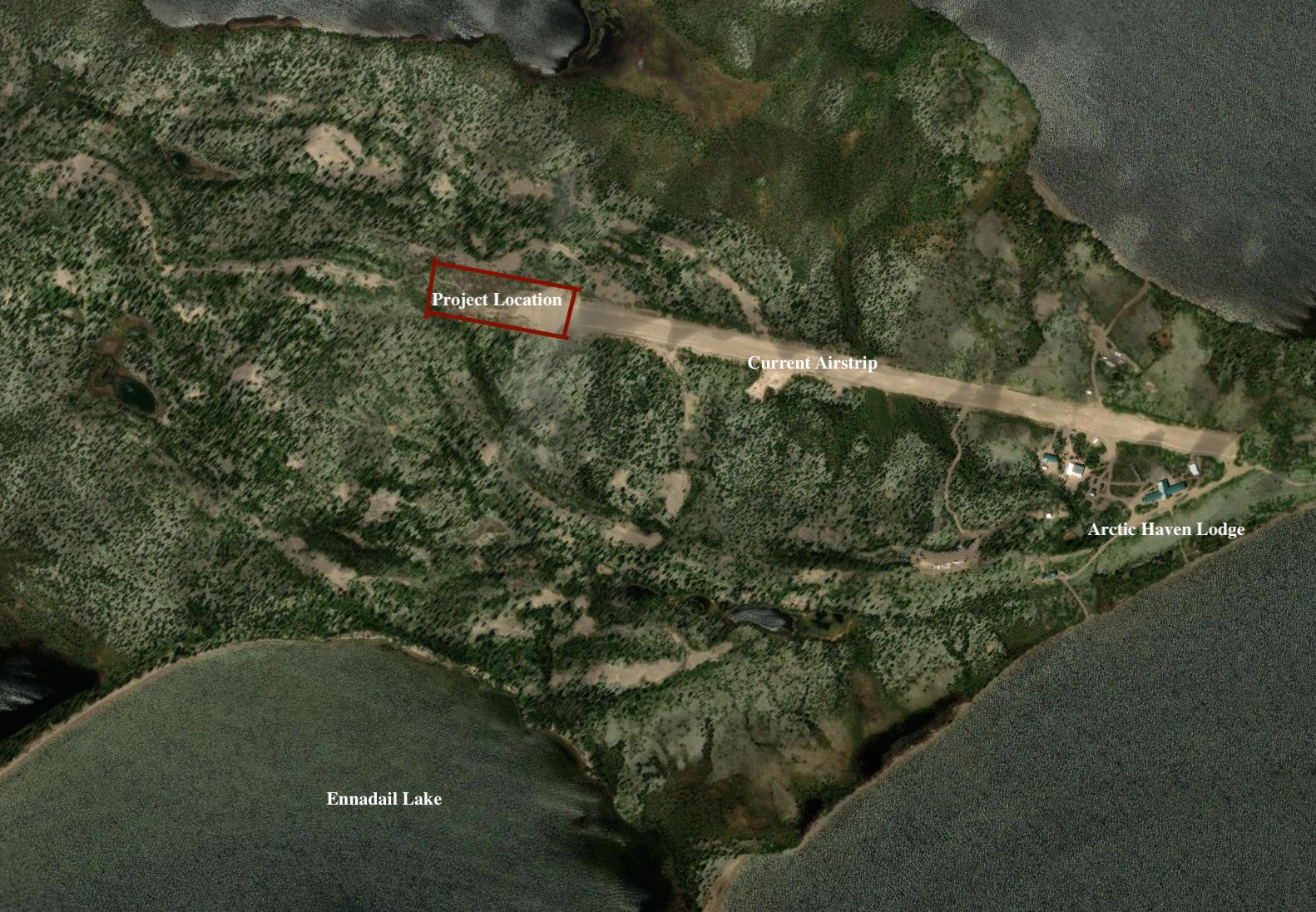 